SOLICITAÇÃO DE APROVEITAMENTO DE CRÉDITO(S)Sr (a). Coordenador (a) do Programa de Pós-Graduação em Economia da Universidade Federal do Espírito Santo,Eu, 	, aluno (a)  regularmente matriculado no Programa  de Pós-Graduação em 	  	,  em    nível de 	  	  (Mestrado / Doutorado), sob a orientação do(a) Prof (a). Dr(a). 			, venho requerer o aproveitamento de créditos da(s) disciplina(s) abaixo relacionada(s), cursada(s) como aluno (a) 	  (especial ou ex-aluno regular)  no Programa de Pós-Graduação 	  	.Obs: anexar a este documento (1) o diploma, (2) o histórico escolar e (3) os planos de ensino contendo ementas, conteúdos programáticos e bibliografias das disciplinas para a solicitação de aproveitamento de créditos externos ao PPGEco/UFES.DE ACORDO - ASSINATURA DO (A) ORIENTADOR (A)  ASSINATURA DO (A) ALUNO (A)Vitória/ES, 	de 	de 20 	.Universidade Federal do Espírito Santo – Centro de Ciências Jurídicas e Econômicas – Secretaria Unificada dos Programas de Pós-Graduação (SUPG) – Avenida Fernando Ferrari, nº 514 – Campus de Goiabeiras – CEP 29075-910 – Vitória/ES – Tel. (27) 3145 5371 – www.supg.ufes@gmail.com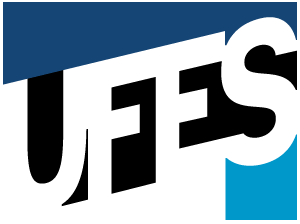 UNIVERSIDADE FEDERAL DO ESPÍRITO SANTOCENTRO DE CIÊNCIAS JURÍDICAS E ECONÔMICASSECRETARIA UNIFICADA DOS PROGRAMAS DE PÓS-GRADUAÇÃO – SUPGCÓDIGODISCIPLINACARGA HORÁRIASEMESTRE/ ANOCONCEITOCRÉDITOS